    PROIECT  nr. 17         DECIZIE NR______Din _____________ 2023Cu privire la casarea mijloacelor fixe a Î.M.D.P  “Apă-Canal” Anenii Noi	În legătură cu expirarea duratei termenului de funcționare  utilă și scoaterii din uz a unor obiecte din motivul degradării lor și uzurii 100%, avînd avizul proceselor verbale ale comisiei de casare, urmare a prevederilor Instrucțiunii cu privire la evidența contabilă în contabilitățile centralizate din cadrul primăriilor satelor ( comunelor ), orașelor , aprobat prin Ordinal  Ministerului Finanțelor nr. 94 din 19.07.2010, Instrucțiunii cu privire la evidența contabilă în instituțiile publice aprobată prin Ordinul Ministerului Finanțelor Nr. 93  din 19.07.2010, compartimentul-mijloace fixe, Regulamentului privind inventarierea, aprobat prin Ordinul Ministerului Finanțelor Nr.60 din 29.05. 2012; în conformitate cu art. 14 al Legii nr. 436/2006 privind administrația publică locală cu modificătile și completările ulterioare; Legea  nr. 100/2017 privind actele normative  cu modificările și completările ulterioare; avînd avizele comisiilor de specialitate, Consiliul orășenesc Anenii NoiDECIDE:Se permite Î.M.D.P  “Apă-Canal” Anenii Noi, casarea mijloacelor fixe (conform anexei)  Responsabil de executarea prezentei decizii se numește dl. Dolbuș Alexabdr, șef al Î.M.D.P  “Apă-Canal” Anenii Noi. Prezenta decizie se aduce la cunoștință publică prin plasarea în Registru de Stat al     Alctelor  Locale , pe pagina web și panoul informative al instuituțieiPrezenta decizie, poate fi notificată autoritții publice emitente de Oficiul 	Teritorial Căușeni al Cancelariei  de Stat în termen de 30 de zile de la data includerii actului în Registru de Stat al Alctelor  Locale.Prezenta decizie, poate fi contestată de persoana interesată, prin intermediul Judecătoriei Anenii Noi, sdiul Cetral(or. Anenii Noi, str. Mărțișoruluinr.15), în termen de 30 de zile de la comunicare.Controlul asupra executării prezentei decizii se atribuie dlui MAȚARIN A., primar.Președinte al ședinței       Cоntrаsеmnаt: Secretara Соnsiliului local Anenii Noi                                       Rodica Melnic                                                       Anexa  la Decizia nr. _______	Ocновные средства подлежащие списанию на 2023 год по водопроводной службеOcновные средства подлежащие списанию на 2023 год по канализационной службеCONSILIUL ORĂŞENESCANENII NOI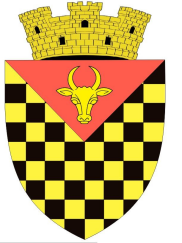 ГОРОДСКОЙ СОВЕТАНЕНИЙ НОЙMD 6501 or. Anenii Noi, str. Suvorov, 6tel/fax 026522108, consiliulorasenesc@gmail.comMD 6501, г.Анений Ной, ул.Суворов, 6тел/факс 026522108,consiliulorasenesc@gmail.comMD 6501, г.Анений Ной, ул.Суворов, 6тел/факс 026522108,consiliulorasenesc@gmail.com115Фильтр поглощения01.05.19902 шт.0,00116Электрические щиты 095201901.05.19902 шт.0,00117Шинный мост01.05.19901 шт.0,00120Насос глубинный ЭЦВ 8×25×8001.05.20031 шт.0,00122Насос 4 ЭЦВ 8×25×150 э/н (с наружн. нас.)01.04.20041 шт.0,00124Щит распределения ЩК 11 7350901.05.20041 шт.0,00125Станция "Каскад" 48А01.06.20041 шт.0,00127Насос ЭЦВ 10×65×110 (ск. Березки)20041 шт.0,00129Насас ЭЦВ 10×63×65 20091 шт.0,00131Насос 4 ЭЦВ 8×25×100 э/н 01.04.20061 шт.0,00136Насос 1 ЭЦВ 6×10×140 э/н        (на складе)01.04.20071 шт.0,00137Насос 1 ЭЦВ 6×10×140              (на складе)01.09.20081 шт.0,00139Датчик управления 01.12.20061 шт.0,00140Поплавок контактный 01.12.20061 шт.0,00141Автомат ВИ - 1601.05.19901 шт.0,00142Насос КМ 100*80*16001.05.19901 шт.0,00143Сварочный аппарат ТСБ 202,130.04.20101 шт.0,00145Фекальный насос01.08.19861 шт.0,00146Электротельфер КНС-301.06.19861 шт.0,00148Помпа ETV - 15020031 шт.0,00150Agregat de pompe cu panou 2CM65×50×125/211.12.20061 шт.0,00153CD 16/2511.12.20061 шт.0,00155Pompa UVD10000 A841410250019.08.20111 шт.0,00158Трансформатор ГМ 63/1001.03.20041 шт.0,00209Токарный станок 19811 шт.0,00